31/08/2015TALKS FAILEDOUR GENUINE DEMANDS ARE NOT CONSIDERED BY THE GOVERNMENT. INTUC  HAS DECIDED TO GO ON STRIKE AS SCHEDULED ON 02/09/2015. FORGET LOCAL DIFFERENCES.THINK GLOBALLY.FNPO IS PARTICIPATING IN STRIKE ON THE INSTRUCTIONS OF INTUC. WE ARE NOT JOINNING WITH NFPE. 02/09/2015 STRIKE IS OUR FUTURE SURVIVAL. MAKE THE STRIKE SUCCESS.﻿On 30.08.15 and 31.08.15 SGFNPO attended CWC and DWC meetiing of FNPO affilated union at ﻿Bikaner.On 31.08.15  SG FNPO attended retirement ﻿part of Shri. Ramazan, Regional Secretary, NUR'C' at ﻿Bikaner﻿.Details will be published in sentinel.﻿29/08/2015﻿28/08/2015﻿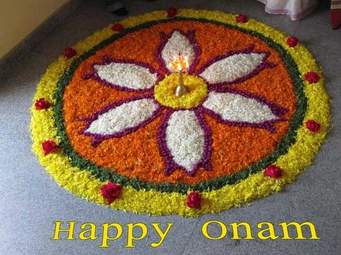 28/08/2015
Today SG FNPO met Chief PMG Haryana Circle along with FNPO affilated union Circle secretaries and discussed various issues. Details will be published in our Sentinel.﻿27/08/2015Today SGFNPO   met Member (PLI), Member (HRD), DDG(Estt), Director staff, Director(Estt), and Director M.V, along with Devandra Kumar Circle Secretary NUR'C'  Delhi Circle.﻿Out come of the meeting:1.MMS cadre re-structuring almost finalised.2.Driver recruitment rule for Gr-1,Gr-2 and Gr-3 approved by law ministry.Hindi translation pending.3. PA/SA recruitment investingation is going on. It may take time to arrive at a decision.SG FNPO met Chief PMG and PMG(MM)﻿of West Bengal Circle  on 26/08/2015.SGFNPO addressed P-4 CWC meeting at  Kolkatta on 25/08/2015.Details of the above meeting will be published in Sentinel26/08/2015Extension(4 months) of the term of the 7th Central Pay Commission-Union Cabinet﻿.
The Union Cabinet chaired by the Prime Minister, Shri Narendra Modi, today gave its approval for the extension of the the term of the 7th Central Pay Commission ﻿ by four months up to 31.12.2015.﻿25/08/2015Seventh Pay Commission may recommend permanent pay panel﻿﻿﻿Click here to see details﻿24/08/20152ND SEPTEMBER 2015 STRIKE - OUR FUTURE SURVIVALAppeal to Divisional Secretaries/Circle Secretaries of FNPO affiliated unions Importance of 2nd September 2015 StrikeDear Colleagues,You are aware that our Federation and its affiliated unions have issued strike notice on 17-8-2015 to participate in the 2nd September 2015 strike called by national trade union centres.Our Federation is aware how our sister unions targeted our members during verification. We received hundreds of complaints from various corners complaining about the sister unions and their atrocities. The Federation is very well aware about the local issues. But we have to think globally and act locally. This is the time to go on strike at the national level.If we choose to stay away from strike on the pretext of local animosity, we will be branded as anti-strikers sister unions are expert to propagate against us in this regard. Majority of innocent members always believe false propaganda of sister unions. We should not give room to them, We mentally satisfied with the demands which are placed by the national trade union centres, especially item No. 5 Minimum wage as Rs. 15000/- for Indian worker. Unless minimum wage is raised, we cannot demand Rs. 26000/- raise for Central Government employees. Like-wise, disinvestment, FDI and anti-labour laws are very important for indian Workers today. In regard to Part II now 7th CPC is going to submit its report in August/September 2015. But till date inclusion of GDS case in the 7th CPC purview has been rejected by the Government twice. This is unfair, unethical and unjust and we cannot accept the stand of the Government/Department. The Department/Government is always showing step-motherly treatment to the GDS employees.In Railways, Income Tax Department Central Secretariat and other Central Government establishment, Cadre Restructuring has already been implemented. But in our Department it is still pending including MMS. This is the time to show our anger against the Government/Department. Our Federation therefore requests all our colleagues to go on strike on 2nd September 2015. If the strike becomes successful, it will pave way for settling many issues across the table.I request all our affiliated unions let us keep asideour differences with the sister unions for the time-being to achieve our main goal from the Government/Department. Unless we achieve the goal, we will not be respected by the members. Do participate in the strike and make the strike thundering success. This is for our future survival. ﻿D.Theagarajan SG FNPO﻿﻿22/08/2015SG FNPO Programme 04/08/2015&5/08/2015 Kochi16/08/2015 – Udagamandalam17/08/2015 – Coimbatore20/08/2015 – Tuticorin23/08/2015 -- Arakonam25/08/2015  to  26/08/2015  -- Kolkata27/08/2015 -- New Delhi28/08/2015 -Chandigarh & Ambala29/08/2015 – New Delhi30/08/2015 - Jodhpur31/08/2015 - Bikaner01/09/2015 - Jaipur﻿DOP Finacle FAQ : Internet Banking in India Post Click here to read .﻿.﻿21/08/2015
1)DoP got payments bank license. Let's see Dos and Don'ts of payments banks ﻿2)Initiatives to be undertaken for promotion OF POSB schemes-reg.3)New Holiday Home in Chennai﻿Click here to read .﻿.  ﻿20/08/2015Finally DoP got the payments bank licence to become a vehicle of financial inclusion in the countryPostal Department Should Become Vehicle of Financial Inclusion: Ravi Shankar PrasadNEW DELHI:  Armed with a payments bank licence now, the postal department should gear up to become a vehicle of financial inclusion in the country, Communications and IT Minister Ravi Shankar Prasad said today.    The minister said that the postal department should prepare itself properly and effectively for this opportunity.    "I am very happy to learn that the postal department has been given a payment banking permission by the RBI. I thank the RBI, governor and his team," Mr Prasad said. Source: NDT﻿RBI gives in-principle nod to 11 applicants including RIL, Aditya Birla Nuvo & Airtel for payments bank licence﻿19/08/20152nd September 2015 Strike. Our Federation decided to participate in the 2nd September strike called by National trade Union centers against the anti labour policy of the Central Government. We have taken this decision last minute based on the feedback and advice received from the various levels.  In the recent verification process, the sister federations and their affiliated unions caused damage to our membership by using all sorts of unfair means. They may say there is no rules and regulations in war (Verification of Membership) . We to agree that this war but even in a war there are codes of conduct to be observed by the both sides. But in this verification process both federations and their affiliated unions targeted only our unions. Unfortunately the Department also supported both federations and their affiliated unions by issuing favorable orders in favor of them in the verification process. This has very much affected the morale of the rank and file of our union.  The behavior and conduct shown by the rank and file of the sister federations towards our rank file spoiled the normalcy. Despite the unsavory incidents it is time for strike to protest against the wrong policy of the Government. Because our non participation should not be construed that we are supporting the anti-labour policy of the Government. We do not want to skip by branding that this a political strike, of course it is a labour oriented strike. We have therefore decided to participate strike on 2nd September. Without cooperation and support of the rank file we are unable to organize the strike on 2nd September 2015 successfully. Therefore our Federation request all our unions Circle secretaries organize strike in your circle, start programs to make the strike thundering success.Click here to see the strike notice and charter of demands.﻿18/08/20151)The High court Delhi upheld the order of Jodpur CAT.﻿On MACPClick here to see the Judgement.2)REVISION OF PENSION.. DOPT ORDERS 17.08.2015﻿Click  here to see the view the order.17/08/2015Today FNPOand it's affiliated unions has issued strike notice to the Secretary Dept.of Posts.Click here to see the strike notice and charter of demands.15/08/2015﻿Independence Day Live: We have accepted One Rank One Pension, PM Modi declares. Click this link to watch.14/08/2015﻿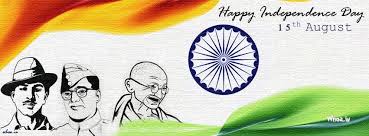 ﻿1)Our 10th Federal congress will be held at Kolkatta under the Presidentship ofShri.T.N.Rahate ﻿CLICK HERE TO VIEW NOTICE.2)PJCA CIRCULARClick here to read .﻿.﻿3)Special arrangements for delivery of heavy parcels.To view BD & Marketing Directorate Memo No. 10-15/2013-BD&MD dated 29.7.2015, CLICK HERE TO SEE DETAILS.﻿13/08/20151)Paid leave for sexual harassment victims﻿Click the above links to see detail﻿2)GOOD PRACTICES IN FINACLE FOR POST OFFICES.﻿ Click here to view . ﻿12/08/20151)Clarification for refund of default fee.﻿.﻿ 2)Government may raise minimum daily wages in the country by up to 25%﻿﻿3)Supreme Court refers Aadhar card matter to Constitution Bench﻿4)One man making a difference in Mali postal service http://www.bbc.com/news/magazine-33808629 …﻿Click the above links to see detail11/08/2015FINANCE MINISTRY AGAIN REJECTED CASE OF GDS INCLUSION IN 7th CPC. Department of Post is taking action to form Bureaucratic Committee under Chairmanship of  Retired Member of Postal Board.FNPO strongly oppose this move and Federation will intimate future course of action shortly
2)Regular GDS ordered to work in Short term MTS /Postman , they are eligible for one paid weekly off after six days(Sunday) of continuous work Monday to Saturday.﻿Click here to view orders﻿10/08/2015DoP mulling e-mail route to transmit unregistered mails﻿Click the above link to see detail09/08/20157th pay commission report will be delayed by one Month: National Council JCM Staff SideNo. NC/JCM/VII(CPC)Dated: August 7, 2015All Constituents Organizations,
National Councii(JCM)(Staff Side)Sub: Brief of the meeting held today with the VII CPCToday morning I met the Chairman, Seventh Central Pay Commission, Shri Ashok Kumar Mathur and Secretary, Mrs. Meena Agarwal.It was assumed that the report of the VII CPC, as was promised for 28th August this year, may be delayed by one month.I have impressed upon him once again for improvement in the service conditions of all the Central Government Employees working in different sectors with special emphasis in the matter of fixation of Minimum Wage and other benefits.This is for your information.﻿Secretary Staff Side NC/JCM.﻿08/08/20151)Today our beloved leader K.R birth anniversary .Let us remember his sacrifice and services towards the welfare of Central Government employees in general and Postal employess in particular.2)20th AIC NUR-C   Click here to viewVideo in YOUTUBE.
https://youtu.be/w29AmmfU6OY﻿﻿3)Grant of Transport Allowance to Central Government employees.﻿4)Photographs of welcome ceremony at Dhanbad RMS to Shri Ashok Kumar singh﻿ Working Presdient  NUR-C﻿Click here to view photos07/08/2015FNPO salutes all Divisional secretaries of our federation affiliated unions for their tireless work in the last 3 months for securing membership forms from our members defeating sister unions propaganda, Federation receiving membership position from the circle cadre wise from our Circlesecretaries.My appeal to Circle secretaries is now Division secretaries roll is over it is turn of Circle secretaries to play their due active roll on verification of membership by doing following.1) Collect the following information Division wise.a) Sanctioned strength,b) Working strength, (This is most important for our unions.) c) Our membership d) sister union membership. 2) Match the Circle office statement with your information, any discrepancy Please point out to the DPS HQ in writing and send the letter to respective CHQ copy to Federation.3)  Please help all FNPO affiliated unions in your Circle don’t show any differences, this is the time to help our affiliated unions in the circle.Our federation hopes and trusts our circle secretaries will help by doing the above sincerely.﻿D.Theagarajan06/08/20151)Dear Divisional Secretaries of FNPO Affiliated Unions!Today evening before 05.30 PM you should submit the authorization forms to the Divisional Head  concerned positively and obtain acknowledgement for the same.  The membership list in triplicate should be submitted to the Divisional Head along with the original me.mbership forms.2)Re-classification/Upgradation of Cities/Towns on the basis of
Census-2011 for the purpose of grant of House Rent Allowance
(HRA) to Central Government employees﻿ click here to view OM﻿05/08/20151)Verification of Membership latest instruction.Click here to view 2)Dear Divisional Secretaries of FNPO Affiliated Unions!I hope and trust you have completed the task of procuring membership form from the members. On 06.08.2015 evening before 05.30 PM you should submit the authorization forms to the Divisional Head  concerned positively and obtain acknowledgement for the same.  The membership list in triplicate should be submitted to the Divisional Head along with the original me.mbership forms.Under any circumstances do not yield to pressure of any one.  Our Federation is always ready to help you in all respects. TODAY IS OURS AND TOMORROW IS ALSO OURS!!!﻿3)Steps for conducting inquiry in Sexual Harassment cases in Central Govt Offices – Corrigendum﻿ Click here to view04/08/20151)20th AIC NUR-C   Click here to view photos ﻿﻿2)Status of Cadre Review proposals processed in DoPT,Indian Postal ServiceThe first CRC Meeting was held on 20/07/2015. It was decided that the Cadre review proposals may be taken after the report of Pay Commission is received.Indian P&T Acctt. and Fin. Approval of Secretary (Expenditure) on the revised cadre strength has been obtained and Note for Cadre Review Committee has been sent to cabinet Sectt. on 27/07/2015﻿,3)20th AIC NUR-C held in Trivandram from 27.07.2015 to 31.07.2015 short report. 
Click here to see the detail03/08/20151)MONETARY CEILING OF BRIEFCASE/LADIES PURSES FOR OFFICIAL PURPOSES    (Click the link below for details)  http://www.indiapost.gov.in/dop/pdfbind.ashx?id=15312)REVISION OF SUM ASSURED IN RESPECT OF RPLI POLICIES - ORDER DATED 20-07-2015    (Click the link below for details) http://www.indiapost.gov.in/dop/pdfbind.ashx?id=15323)SEXUAL HARASSMENT OF WOMEN AT WORKPLACE ( PREVENTION, PROHIBITION AND REDRESSAL ) RULES, 2013 - 13.07.2015 (Click the link below for details)http://www.indiapost.gov.in/dop/pdfbind.ashx?id=15333)REVISION OF PENSION OF PRE-2006 PENSIONERS - REGCLICK HERE FOR DETAILS﻿02/08/2015﻿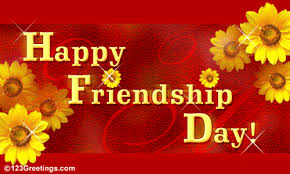 ﻿